附件1：          长安大学学生违纪情况登记表备注：本表需附谈话记录、相关证据等材料附件2：违纪事实经过登记表备注：1、涉及旷课违纪行为者，违纪事实情况登记表只需经过违纪学生所在院系辅导员签字，党总支书记（副书记）签字盖章即可。      2、其他类型违纪行为者，违纪事实情况登记表应需经过学生所在院系、学工部、相应调查取证部门（保卫处或后勤处）主要负责人签字盖章后，方可有效。          附件3： 谈 话 记 录时间：地点：谈话人：（两名辅导员老师）被谈话人：记录人：内容：辅导员1问：学生答：…………（谈话内容需涉及以下几个方面：事实调查事实性质违纪学生对于违纪事实的认识学校可能给予的处分5、处分后续问题，譬如：跟踪教育计划实施安排等）以上谈话内容全部属实。被谈话人签名：谈话人签名：年  月  日附件4：       长安大学学生违纪处分申辩通知书            同学：经查，    年 月 日，你因                           ，违反了《长安大学学生违纪处分规定》第       条相关规定，现拟给予            纪律处分。根据《长安大学学生违纪处分规定》的有关精神，你有申辩权利。请你在接到该通知书之日起三个工作日内，向学生工作部（处）提出书面申辩。逾期，视为放弃申辩权利，学生工作部（处）将按有关规定进行处理。                      告知单位（盖章）：     告知人（签名，2人）：                       年  月  日  学生本人或证明人签名：                      年  月  日  （此份送交学生本人）长安大学学生违纪处分申辩通知书            同学：经查，     年 月 日，你因                          ，违反了《长安大学学生违纪处分规定》第       条相关规定，现拟给予              纪律处分。根据《长安大学学生违纪处分规定》的有关精神，你有申辩权利。请你在接到该通知书之日起三个工作日内，向学生工作部（处）提出书面申辩。逾期，视为放弃申辩权利，学生工作部（处）将按有关规定进行处理。                 告知单位（盖章）：     告知人（签名，2人）：                       年  月  日  学生本人或证明人签名：                      年  月  日 （此份送学生工作部）附件5：  长安大学学生违纪处分程序流程图（学生用图）处分期满，参照长安大学处分解除程       备注：涉及治安等违纪事件的，其调查取证由公安处负责；涉及宿舍管理的违纪事件，其调查取证由后勤处负责；学生学术不端行为的受理、调查、认定、处理等按照《高等学校预防与处理学术不端行为办法》进行；跨学院（系）学生违纪事件的调查取证，由学生工作部（处）、研究生工作部或公安处等部门协调；其他违纪行为的调查取证，由当事学生所在院（系）负责；所有违纪行为，学生所在学院（系）均需积极配合。附件6：解除处分申请书格式要求解除处分申请书应写明以下内容：一、个人基本信息（姓名、性别、学号、身份证号，年级、专业、民族、政治面貌等）；二、受处分的原因，学校的处理结果；三、个人对所受处分的认识和悔过情况；四、受处分期间的个人表现、学业成绩和师生关系等情况；五、申请解除处分或提前解除处分的理由和根据；六、落款：申请人签名、时间。附件7：   长安大学学生解除处分期申请登记表附件8：关于解除张三留校察看处分的建议报告学生违纪处分委员会：（基本信息）张三，男，XX学院2007级本科生（学号：1501070125），共青团员。（违纪被处分情况）经查，2008年6月20日，在大学英语四级考试中，我院学生张三因使用通讯设备作弊被学校予以留校察看处分（（处分文号）长大学【2008】XX号）。（院（系）解除处分程序）留校察看处分期限届满后，张三向我院提出了解除留校察看处分申请。经该生所在班级同学评议，我院于 2009年6月28日召开学院党政联席会进行研究，认为张三在受处分期间悔过态度诚恳，无再次违纪，根据《长安大学学生违纪处分规定》第三十二规定，建议解除张三的留校察看处分期。特此报告，请审议。XX学院      （加盖单位行政印章）年  月  日    附件9：留校察看学生解除处分期班级评议表评议时间：                            评议地点：                 主持人：                              记录人：                   备注：1、评议组长由班主任担任；      2、参加评议的学生人数必须超过班级人数的三分之二，评议方可有效，同意解除处分的学生人数必须超过参加评议人数的三分之二，班级评议方可通过。附件10：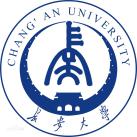 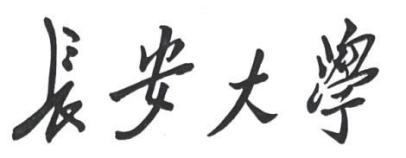 违纪学生跟踪教育记录表           学院       专业         班违纪学生姓名：                    违纪学生学号：                    说        明本表作为对违纪受处分学生跟踪教育记录及审查意见，由学生本人，教育责任人负责填写，由院（系）党委（总支）管理。二、每位违纪学生配备2名教育责任人，教育责任人可以为辅导员、班主任、违纪处分委员会学生代表、班干部、舍友等。三、教育责任人要以谈心方式认真做好违纪学生的跟踪教育工作，引导学生正确认识错误与挫折，吸取教训，振作精神，以积极的心态面对学习和生活。四、填写要求：警告处分的学生，跟踪教育记录至少为2次；严重警告处分的学生，跟踪教育记录至少为3次；记过处分的学生，跟踪教育记录至少为4次；留校察看处分的学生，跟踪教育记录至少为5次。五、班级鉴定、院系鉴定在跟踪教育时间完成后填写。六、此表一式两份。跟踪教育任务完成后，一份留学院存档，一份报违纪处分委员会办公室备案。违纪学生基本信息备注：教育责任人身份可以是辅导员、班主任、纪处分委员会学生代表、班干部、舍友等。阶段跟踪教育记录表备注：请自行复印此表填写。跟踪教育总结姓名姓名张三出生年月1995年3月1995年3月1995年3月性别男民族汉政治面貌政治面貌团员院（系）XX学院XX学院XX学院XX学院学号2014070X252014070X25年级年级2014级培养类型本科本科学制学制四年辅导员专业专业无机非金属无机非金属联系方式联系方式学生：         父母：学生：         父母：学生：         父母：学生：         父母：学生：         父母：QQ号QQ号（家庭住址(详细到镇、村、门牌号）(详细到镇、村、门牌号）(详细到镇、村、门牌号）(详细到镇、村、门牌号）(详细到镇、村、门牌号）(详细到镇、村、门牌号）(详细到镇、村、门牌号）主要违纪情节（学院填写）2015年5月20日至24日，张三未经请假擅自离校，自称到本市亲戚家居住，连续旷课达40学时。（学院填写）2015年5月20日至24日，张三未经请假擅自离校，自称到本市亲戚家居住，连续旷课达40学时。（学院填写）2015年5月20日至24日，张三未经请假擅自离校，自称到本市亲戚家居住，连续旷课达40学时。（学院填写）2015年5月20日至24日，张三未经请假擅自离校，自称到本市亲戚家居住，连续旷课达40学时。（学院填写）2015年5月20日至24日，张三未经请假擅自离校，自称到本市亲戚家居住，连续旷课达40学时。（学院填写）2015年5月20日至24日，张三未经请假擅自离校，自称到本市亲戚家居住，连续旷课达40学时。（学院填写）2015年5月20日至24日，张三未经请假擅自离校，自称到本市亲戚家居住，连续旷课达40学时。（学院填写）2015年5月20日至24日，张三未经请假擅自离校，自称到本市亲戚家居住，连续旷课达40学时。（学院填写）2015年5月20日至24日，张三未经请假擅自离校，自称到本市亲戚家居住，连续旷课达40学时。（学院填写）2015年5月20日至24日，张三未经请假擅自离校，自称到本市亲戚家居住，连续旷课达40学时。学院负责人签字（情况属实）院长签字：       年  月  日（情况属实）院长签字：       年  月  日（情况属实）院长签字：       年  月  日（情况属实）院长签字：       年  月  日（情况属实）书记签字：            年  月  日（情况属实）书记签字：            年  月  日（情况属实）书记签字：            年  月  日（情况属实）书记签字：            年  月  日（情况属实）书记签字：            年  月  日（情况属实）书记签字：            年  月  日违纪事实认证（违纪委员会办公室填写）违纪性质违纪性质违纪性质违纪性质违纪条款及主要内容违纪条款及主要内容违纪条款及主要内容违纪条款及主要内容违纪条款及主要内容违纪条款及主要内容违纪事实认证（违纪委员会办公室填写）违反学校教育教学科研管理规定违反学校教育教学科研管理规定违反学校教育教学科研管理规定违反学校教育教学科研管理规定违反《长安大学学生违纪处分规定》第十四条第四项：一学期内，未经请假旷课达到30学时以上，给予严重警告处分。违反《长安大学学生违纪处分规定》第十四条第四项：一学期内，未经请假旷课达到30学时以上，给予严重警告处分。违反《长安大学学生违纪处分规定》第十四条第四项：一学期内，未经请假旷课达到30学时以上，给予严重警告处分。违反《长安大学学生违纪处分规定》第十四条第四项：一学期内，未经请假旷课达到30学时以上，给予严重警告处分。违反《长安大学学生违纪处分规定》第十四条第四项：一学期内，未经请假旷课达到30学时以上，给予严重警告处分。违反《长安大学学生违纪处分规定》第十四条第四项：一学期内，未经请假旷课达到30学时以上，给予严重警告处分。违纪处分委员会意见因该生违反学校纪律，经调查、教育、拟给予其  严重警告    处分。盖 章         年   月   日因该生违反学校纪律，经调查、教育、拟给予其  严重警告    处分。盖 章         年   月   日因该生违反学校纪律，经调查、教育、拟给予其  严重警告    处分。盖 章         年   月   日因该生违反学校纪律，经调查、教育、拟给予其  严重警告    处分。盖 章         年   月   日因该生违反学校纪律，经调查、教育、拟给予其  严重警告    处分。盖 章         年   月   日因该生违反学校纪律，经调查、教育、拟给予其  严重警告    处分。盖 章         年   月   日因该生违反学校纪律，经调查、教育、拟给予其  严重警告    处分。盖 章         年   月   日因该生违反学校纪律，经调查、教育、拟给予其  严重警告    处分。盖 章         年   月   日因该生违反学校纪律，经调查、教育、拟给予其  严重警告    处分。盖 章         年   月   日因该生违反学校纪律，经调查、教育、拟给予其  严重警告    处分。盖 章         年   月   日学校领导意见主管校领导意见：（留校察看及以下处分者）签字：              盖章                 年  月  日主管校领导意见：（留校察看及以下处分者）签字：              盖章                 年  月  日主管校领导意见：（留校察看及以下处分者）签字：              盖章                 年  月  日主管校领导意见：（留校察看及以下处分者）签字：              盖章                 年  月  日校长办公室意见：（开除学籍处分者）签字：                   盖章                      年  月  日   校长办公室意见：（开除学籍处分者）签字：                   盖章                      年  月  日   校长办公室意见：（开除学籍处分者）签字：                   盖章                      年  月  日   校长办公室意见：（开除学籍处分者）签字：                   盖章                      年  月  日   校长办公室意见：（开除学籍处分者）签字：                   盖章                      年  月  日   校长办公室意见：（开除学籍处分者）签字：                   盖章                      年  月  日   主要违纪情节相关当事人基本信息  （包括：相关当事人姓名、学号、身份证号、民族、家庭住址、家庭情况等）  （包括：相关当事人姓名、学号、身份证号、民族、家庭住址、家庭情况等）  （包括：相关当事人姓名、学号、身份证号、民族、家庭住址、家庭情况等）违纪事实经过（包括：时间、地点、事件起因、违纪事实经过等）（包括：时间、地点、事件起因、违纪事实经过等）（包括：时间、地点、事件起因、违纪事实经过等）目前处理情况（包括：学院方面所做的工作、学生家长是否知晓及配合情况、相关部门介入及处理结果、相关当事人情况、违纪学生为违纪的认识情况等）（包括：学院方面所做的工作、学生家长是否知晓及配合情况、相关部门介入及处理结果、相关当事人情况、违纪学生为违纪的认识情况等）（包括：学院方面所做的工作、学生家长是否知晓及配合情况、相关部门介入及处理结果、相关当事人情况、违纪学生为违纪的认识情况等）相关部门意见负责人签字：学院（系）盖章年  月  日负责人签字：学工部盖章年  月  日负责人签字：相应取证部门盖章年  月  日姓名张三性别男民族汉出生年月1988年3月政治面貌共青团员院系XX学院年级2007级学号1501070125专业无机非金属辅导员班主任违纪学生QQ号违纪学生联系电话违纪学生联系电话跟踪教育负责人（2名）跟踪教育负责人（2名）解除事由2008年6月20日，在大学英语四级考试中，我院学生张三因使用通讯设备作弊被学校予以留校察看处分（长大学【2008】XX号）。现处分期满，本人申请解除处分期。2008年6月20日，在大学英语四级考试中，我院学生张三因使用通讯设备作弊被学校予以留校察看处分（长大学【2008】XX号）。现处分期满，本人申请解除处分期。2008年6月20日，在大学英语四级考试中，我院学生张三因使用通讯设备作弊被学校予以留校察看处分（长大学【2008】XX号）。现处分期满，本人申请解除处分期。2008年6月20日，在大学英语四级考试中，我院学生张三因使用通讯设备作弊被学校予以留校察看处分（长大学【2008】XX号）。现处分期满，本人申请解除处分期。2008年6月20日，在大学英语四级考试中，我院学生张三因使用通讯设备作弊被学校予以留校察看处分（长大学【2008】XX号）。现处分期满，本人申请解除处分期。2008年6月20日，在大学英语四级考试中，我院学生张三因使用通讯设备作弊被学校予以留校察看处分（长大学【2008】XX号）。现处分期满，本人申请解除处分期。2008年6月20日，在大学英语四级考试中，我院学生张三因使用通讯设备作弊被学校予以留校察看处分（长大学【2008】XX号）。现处分期满，本人申请解除处分期。院（系）处理建议及依据   2009年6月28日，经我院院务会研究，认为张三在受处分期间悔过态度诚恳，无再次违纪，根据《长安大学学生违纪处分规定》第三十二规定，建议解除张三的留校察看处分期。负责人签名：                   院（系）盖章           年   月   日   2009年6月28日，经我院院务会研究，认为张三在受处分期间悔过态度诚恳，无再次违纪，根据《长安大学学生违纪处分规定》第三十二规定，建议解除张三的留校察看处分期。负责人签名：                   院（系）盖章           年   月   日   2009年6月28日，经我院院务会研究，认为张三在受处分期间悔过态度诚恳，无再次违纪，根据《长安大学学生违纪处分规定》第三十二规定，建议解除张三的留校察看处分期。负责人签名：                   院（系）盖章           年   月   日   2009年6月28日，经我院院务会研究，认为张三在受处分期间悔过态度诚恳，无再次违纪，根据《长安大学学生违纪处分规定》第三十二规定，建议解除张三的留校察看处分期。负责人签名：                   院（系）盖章           年   月   日   2009年6月28日，经我院院务会研究，认为张三在受处分期间悔过态度诚恳，无再次违纪，根据《长安大学学生违纪处分规定》第三十二规定，建议解除张三的留校察看处分期。负责人签名：                   院（系）盖章           年   月   日   2009年6月28日，经我院院务会研究，认为张三在受处分期间悔过态度诚恳，无再次违纪，根据《长安大学学生违纪处分规定》第三十二规定，建议解除张三的留校察看处分期。负责人签名：                   院（系）盖章           年   月   日   2009年6月28日，经我院院务会研究，认为张三在受处分期间悔过态度诚恳，无再次违纪，根据《长安大学学生违纪处分规定》第三十二规定，建议解除张三的留校察看处分期。负责人签名：                   院（系）盖章           年   月   日学生违纪处分委员会办公室意见负责人签名：                      盖 章                                      年   月   日负责人签名：                      盖 章                                      年   月   日负责人签名：                      盖 章                                      年   月   日负责人签名：                      盖 章                                      年   月   日负责人签名：                      盖 章                                      年   月   日负责人签名：                      盖 章                                      年   月   日负责人签名：                      盖 章                                      年   月   日学生违纪处分委员会意见                                 盖 章   年   月   日                                 盖 章   年   月   日                                 盖 章   年   月   日                                 盖 章   年   月   日                                 盖 章   年   月   日                                 盖 章   年   月   日                                 盖 章   年   月   日姓名性别院系专业班级QQ号联系方式处分时间处分文号处分事由班级评议记录班 级 民 主 评 议 情 况班 级 民 主 评 议 情 况班 级 民 主 评 议 情 况班 级 民 主 评 议 情 况班 级 民 主 评 议 情 况班 级 民 主 评 议 情 况同意解除处分同学签字：同意解除处分同学签字：同意解除处分同学签字：同意解除处分同学签字：同意解除处分同学签字：同意解除处分同学签字：参加评议       人，        同意        人，        反对       人参加评议       人，        同意        人，        反对       人参加评议       人，        同意        人，        反对       人参加评议       人，        同意        人，        反对       人参加评议       人，        同意        人，        反对       人参加评议       人，        同意        人，        反对       人评议结果： 评议组长签字：年  月  日评议结果： 评议组长签字：年  月  日评议结果： 评议组长签字：年  月  日评议结果： 评议组长签字：年  月  日评议结果： 评议组长签字：年  月  日评议结果： 评议组长签字：年  月  日姓 名姓 名张三张三性别男出生年月出生年月出生年月1994年5月民 族民 族汉汉政治面貌共青团员培养类型培养类型培养类型本科学 制学 制四年四年辅导员班主任班主任班主任联系方式联系方式QQ号公寓号公寓号公寓号违纪类型违纪类型考试作弊考试作弊处分类型留校察看处分文号处分文号处分文号处分时间处分时间2016年2月20日2016年2月20日解除时间2017年2月20日教育跟踪时间教育跟踪时间教育跟踪时间12个月违纪事实              （辅导员填写）学生本人签字：          年    月    日              （辅导员填写）学生本人签字：          年    月    日              （辅导员填写）学生本人签字：          年    月    日              （辅导员填写）学生本人签字：          年    月    日              （辅导员填写）学生本人签字：          年    月    日              （辅导员填写）学生本人签字：          年    月    日              （辅导员填写）学生本人签字：          年    月    日              （辅导员填写）学生本人签字：          年    月    日              （辅导员填写）学生本人签字：          年    月    日教育责任人姓 名姓 名班 级班 级政治面貌政治面貌身份联系电话联系电话教育责任人教育责任人阶段跟踪教育时间：   年   月  日---------  年   月  日阶段跟踪教育时间：   年   月  日---------  年   月  日阶段受教心得（违纪学生本人填写，字数不少于300字）学生本人签字：        年  月  日阶段教育考察情况（教育责任人填写，字数不少于200字）责任人1：        责任人2：       年  月  日鉴定班主任（辅导员）签字：        年  月  日处分期间受教总结（违纪学生填写，字数不少于500字）处分期间教育考察认定（教育责任人填写，字数不少于500字）班级鉴定 班长签字：      年  月  日学院鉴定学办主任签字盖章：       年  月  日